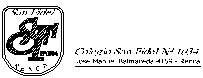 Lista de útiles escolares 2024KínderSr apoderado(a):La siguiente lista de útiles es fundamental para el trabajo anual de su hijo(a). Se ruega a usted seguir todas las indicaciones de cada uno de los materiales solicitados, ya que de esta manera beneficiará el desempeño escolar de su hijo(a).2 lápices grafitos normales triangulares.3 gomas de borrar grandes.2 cajas de lápices de colores jumbo (grandes).4 plumones de pizarra (1 rojo, verde, negro y azul).Un estuche grande con cierre.4 stic fix grandes.1 resma de hojas tamaño oficio.1 resma de hojas tamaño carta.1 tijera punta roma.1 caja de plumones jumbo colores.4 cuadernos college 100 hojas 5mm.1 archivador tamaño oficio.1 sobre de cartulina española.1 sobre de gomaeva glitter.1 cinta adhesiva transparente grande.1 cinta masking tape ancha. 2 pliegos de papel kraf.Mochila sin ruedas.1 cola fría grande.2 láminas de corcho.5 láminas de termolaminado gruesa.2 frascos de témpera (colores a elección).1 caja pequeña de clips grandes.1 toalla de mano pequeña.1 cuento a elecciónEn caso de necesitar otro material, se les solicitará con tiempo.AtentamenteEscuela San Fidel